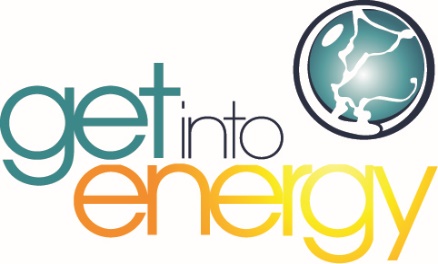 9:00 – 9:15 a.m.		Kick-off Why a Teachers Career Day?Learning objectivesSchedule/logistics9:15 – 10:00 a.m.		Energy Industry Workforce NeedsBrief overview of generation, transmission and distribution processWhat are the opportunities for technical and skilled workers?What are the knowledge and skill sets needed?Why do teachers need to get the word out?10:00 – 11:00 a.m.		Facility Tour11:00 a.m.– 12:15 p.m.	Math hands-on activity/lesson plan12:15 – 1:00 p.m.		Lunch1:00 – 2:30 p.m.		A Day in the life of……2:30 – 2:45 p.m.		Cookie/Soda Break2:45 – 3:15 p.m.		Power Play lesson demo (physics)3:15 – 4:30 p.m.		CEWD PowerPoint/lesson plan4:30 – 5:00 p.m.		Closing Stipend requirementEvaluationGiveaways